RIWAYAT HIDUP PENULIS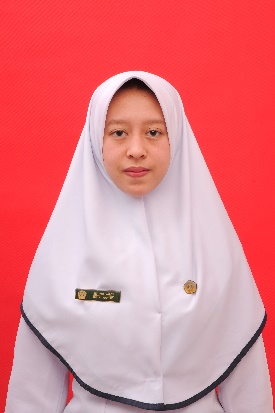 Nama			: Siti YuliyantiNIM			: P17324217065Tempat/tanggal lahir	: Bogor, 15 Juli 1999Agama			: Islam	Status perkawinan		: Belum menikahNama ayah		: RojakNama ibu			: Nyai KarsihAlamat rumah	: Jl. Sindang Barang Pilar I Rt 04/06 No.02 Kota Bogor Alamat Email	: styull95@gmail.comNo. telepon	: 081958184356Riwayat Pendidikan	:SD Negeri Sindang Barang 3 Bogor (2004-2011)SMP YZA 2 Bogor (2011-2014)MA Negeri 1 Bogor (2014-2017)Poltekkes Kemenkes Bandung Program Studi Kebidanan Bogor (2017-Sekarang)POLITEKNIK KESEHATAN KEMENKES BANDUNG PROGRAM STUDI KEBIDANAN BOGOR LAPORAN TUGAS AKHIR, MEI 2020Siti Yuliyanti, P17324217065ASUHAN KEBIDANAN KOMPREHENSIF PADA NY. J USIA 24 TAHUN DI PRAKTIK MANDIRI BIDAN D KABUPATEN BOGORXII, VI Bab, 91 Halaman, 2 Gambar, 3 Tabel, 5 LampiranABSTRAKSetiap kehamilan itu beresiko, oleh karena itu ibu hamil wajib mempunyai akses ke tenaga kesehatan, yang salah satunya adalah bidan. Bidan memberikan pelayanan kesehatan terhadap masyarakat, khususnya kesehatan ibu dan anak. Asuhan yang diberikan seperti pemeriksaan kehamilan, persalinan, nifas dan bayi baru lahir yang disebut asuhan berkelanjutan (continuity of care). Tujuan penulisan Laporan Tugas Akhir ini adalah memberikan Asuhan Kebidanan Komprehensif dari kehamilan, persalinan, nifas, dan bayi baru lahir pada Ny. J usia 24 Tahun di PMB Bidan D Kabupaten Bogor. Metodologi yang digunakan yaitu Laporan Kasus dengan pendekatan berdasarkan manajemen kebidanan dalam bentuk pendokumentasian subjektif, objektif, analisa dan penatalaksanaan (SOAP). Teknik pengumpulan data melalui wawancara, pemeriksaan fisik, observasi, studi dokumentasi, serta studi literatur. Data Subjektif yang didapat pada kasus Ny. J usia 24 Tahun hamil anak kedua, melahirkan satu kali, HPHT: 18-05-2019, Taksiran Persalinan: 25-02-2020 (TP USG: 27-01-2020) dengan keluhan mulas yang hilang timbul lamanya 15 detik. Data Objektif yang didapatkan yaitu keadaan umum dan tanda-tanda vital ibu baik, pada pemeriksaan palpasi TFU: 2 jari dibawah PX, fundus teraba bulat, lunak dan tidak melenting, sedangkan pada pemeriksaan dalam didapatkan vuvla dan vagina tidak ada kelainan, portio tebal lunak, belum ada pembukaan. Analisa yang ditegakan dari data diatas adalah Ny. J usia 24 tahun G2P1A0 usia kehamilan 40 minggu janin tunggal hidup intrauterin presentasi kepala, keadaan ibu dan janin baik. Asuhan kebidanan yang diberikan adalah menjelaskan hasil pemeriksaan, menjelaskan tanda-tanda dan persiapan persalinan yang dilanjutkan dengan asuhan persalinan, nifas, dan bayi baru lahir.Kesimpulan dari Laporan Tugas Akhir ini yaitu ibu bersalin degan normal menggunakan teknik APN, masa nifas tidak ada komplikasi, bayi dalam kondisi sehat. Sesuai dengan kewenangan bidan dan Standar Operasional Prosedur (SOP) di PMB, serta tidak ditemukan kesenjangan dengan teori dan praktik. Menyarankan kepada ibu untuk menjaga kesehatan ibu dan bayi dan berKB secara dini.Kata Kunci: Asuhan, Kebidanan, KomprehensifDaftar Pustaka: 25 (2007-2019)PERNYATAAN ANTI PLAGIARISMEYang bertanda tangan di bawah ini:Dengan ini saya menyatakan bahwa:Karya tulis saya ini adalah asli dan belum pernah diajukan untuk mendapatka gelar akademik baik di Universitas maupun di perguruan tinggi lain. Karya tulis ini adalah murni gagasan, rumusan, dan penelitian saya sendiri, tanpa bantuan pihak lain, kecuali arahan dari pembimbing dan masukan penguji.Dalam karya tulis ini tidak terdapat karya atau pendapat yang telah ditulis atau dipublikasikan orang lain, kecuali secara tertulis dengan jelas dicantumkan sebagai acuan dalam naskah dengan disebutkan nama pengarang dan dicantumkan dalam daftar pustaka.Pernyataan ini saya buat dengan sesungguhnya dan apabila di kemudian hari terdapat penyimpangan dan ketidakbenaran dalam pernyataan ini, maka saya bersedia menerima sanksi akademik berupa pencabutan gelar yang telah diperoleh karena karya ini, serta sanksi lainnya sesuai dengan norma yang berlaku perguruan tinggi ini.   KATA PENGANTAR Puji dan syukur kami panjatkan kepada Allah SWT. Karena atas berkat, rahmat, dan karunia-Nya penulis dapat menyelesaikan Karya Tulis Ilmiah dengan judul “Asuhan Kebidanan Komprehensif pada Ny. J Usia 24 Tahun Di Praktik Mandiri Bidan D Kabupaten Bogor”. Shalawat serta salam semoga tercurahkan kepada teladan kita, Nabi Muhammad SAW.Tujuan dari penulisan Laporan Tugas Akhir ini yaitu untuk memenuhi salah satu syarat dalam menyelesaikan Program Pendidikan Diploma III Jurusan Kebidanan Bogor Politeknik Kesehatan Kemenkes Bandung.Selama proses pembuatan Laporan Tugas Akhir ini penulis menyadari masih banyak kekurangan karena keterbatasan pengetahuan dan kemampuan, sehingga penulis mengalami hambatan, tantangan dan kesulitan selama penyusunaan Laporan Tugas Akhir. Untuk itu penuli selalu terbuka atas kritik dan saran yang membangun guna penyempurnaan Laporan Tugas Aklir ini.Pada kesempatan ini, penulis ingin mengucapkan terima kasih sebesar-besarnya kepada semua pihak yang telah membantu dan berperan banyak dalam penyusunan Laporan Tugas Akhir ini. Ucapan terima kasih penulis tujukan kepada:Dr. Ir. H. Osman Syarief, M.KM selaku Direktur Politeknik Kesehatan Bandung.Ibu Sri Mulyati, SKM, M.KM sebagai Ketua Program Studi Kebidanan Bogor Politeknik Kesehatan Kemenkes Bandung.Ibu Juriah, M. Keb sebagai pembimbing akademik yang selalu memberikan dukungan dan motivasi.Ibu Eva Sri Rahayu, M. Keb sebagai pembimbing dari institusi pendidikan dalam penulisan Laporan Tugas Akhir.Ibu Yohana Wulan Rosaria, M. Kes selaku wali tingkat kelas III A yang selalu memberikan motivasi dan dukungannya.Bidan Dedeh Purnama, Amd.Keb sebagai bidan pembimbing lahan dalam penulisan Laporan Tugas Akhir.Ny. J beserta keluarga yang telah bekerja sama dan memberikan kepercayaan kepada penulis dalam pelaksanaan Laporan Tugas Akhir.Keluarga tercinta yang telah memberikan dukungan baik moral maupun materi, semoga Allah SWT memberikan kebahagiaan di dunia dan akhirat.Sahabat seperjuangan angkatan XIX di Poltekkes Kemenkes Bandung Prodi Kebidanan Bogor yang memberikan dukungan, informasi, dan pendapat sehingga penulis dapat menyelesaikan Laporan Tugas Akhir.Seluruh pihak yang terlibat dalam memberikan dukungan, kritikan, dan saran kepada penulis dalam Laporan Tugas Akhir.Penulis menyadari bahwa penyusunan Laporan Tugas Akhir ini masih jauh dari kata sempurna, oleh karena itu penulis membutuhkan kritik dan saran yang bersifat membangun dari semua pihak agar penulis dapat menjadi lebih baik untuk kedepannya.Semoga Laporan Tugas Akhir ini dapat memberikan manfaat bagi penulis kepada pembaca umumnya. Aamiin.Bogor,  Mei 2020PenulisDAFTAR ISIHALAMAN JUDUL		iLEMBAR PERSETUJUAN		iiLEMBAR PENGESAHAN		iiiRIWAYAT HIDUP		ivABSTRAK		vPERNYATAAN BEBAS PLAGIARISME		viKATA PENGANTAR		viiDAFTAR ISI		ixDAFTAR TABEL		xDAFTAR GAMBAR		xiDAFTAR LAMPIRAN		xiiBAB I PENDAHULUANLatar Belakang		1Rumusan Masalah		2Tujuan Umum dan Khusus		3Manfaat Penulisan		3BAB II TINJAUAN TEORIProgram Pemerintah Tentang ANC, INC, PNC dan BBL		5Kewenangan Bidan pada ANC, INC, PNC dan BBL		11BAB III METODOLOGI LAPORAN KASUSMetode: Laporan Kasus		17Teknik Pengumpulan Data		19BAB IV TINJAUAN KASUSAsuhan Kebidanan Antenatal		22Asuhan Kebidanan Intranatal		28Asuhan Kebidanan Postnatal		35Asuhan Kebidanan Neonatal		47BAB V PEMBAHASANKehamilan		59Persalinan		62Nifas		70Bayi baru Lahir		81BAB VI PENUTUPKesimpulan		90Saran		91DAFTAR PUSTAKALAMPIRANDAFTAR TABELTabel 2.1 Tinggi Fundus Uteri		6Tabel 2.2 Jadwal Imunisasi TT		7Tabel 2.3 Tinggi dan Berat Fundus Menurut Masa Involisi		9DAFTAR GAMBARGambar 2.1 Pembesaran Uterus Menurut Umur Kehamilan		7	Gambar 2.2 Robekan Perineum		9DAFTAR LAMPIRANLampiran 1	Lembar KonsultasiLampiran 2	PartografLampiran 3	Satuan Acara Penyuluhan Teknik MenyusuiLampiran 4	Satuan Acara Penyuluhan Tanda Bahaya Ibu NifasLampiran 5	Satuan Acara Penyuluhan Kebutuhan Dasar Ibu Nifas Nama : Siti YuliyantiNIM : P17324217065Program : DIII Kebidanan BogorBogor, Mei 2020Penulis,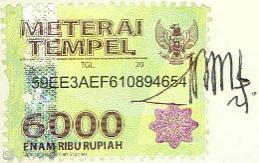 Siti Yuliyanti